博多南駅前ビル 多目的ホール利用申込書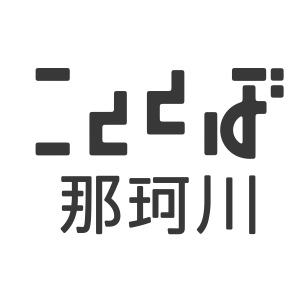 　　　　　　　　　　　　　　　　　　　　　　　　　　　　　　　　年　　月　　日　　　　　　　　　　　　　　　申請者　　住所・所在地　　団体名（個人は不要）　　代表者氏名　　　　担当者氏名連絡先
以下のとおり利用を申請します。
なお、利用に際しては、各種「ご利用案内利用」に従います。＊太枠内はスタッフ側で記入【お問合せ先】こととば那珂川オフィス(博多南駅前ビル１F) 10:00〜19:00TEL：092-710-2003　FAX：092-710-2004　MAIL：mail@cototoba.com□　領収書と控えの作成　□　出納帳　□　手書き台帳　□　Googleカレンダー　□　ホワイトボードスケジュール　□　スペース利用状況項目内　　容内　　容内　　容内　　容内　　容事業名利用目的（利用内容）実施内容□ 講座・ワークショップ　　□ サークル活動　□ 教室　　□ その他（　　　　　　　　　　　）□ 講座・ワークショップ　　□ サークル活動　□ 教室　　□ その他（　　　　　　　　　　　）□ 講座・ワークショップ　　□ サークル活動　□ 教室　　□ その他（　　　　　　　　　　　）□ 講座・ワークショップ　　□ サークル活動　□ 教室　　□ その他（　　　　　　　　　　　）□ 講座・ワークショップ　　□ サークル活動　□ 教室　　□ その他（　　　　　　　　　　　）使用備品長机　　　　　　　台　　・　　イス　　　　　　　脚　　・　ホワイトボード　　台長机　　　　　　　台　　・　　イス　　　　　　　脚　　・　ホワイトボード　　台長机　　　　　　　台　　・　　イス　　　　　　　脚　　・　ホワイトボード　　台長机　　　　　　　台　　・　　イス　　　　　　　脚　　・　ホワイトボード　　台長机　　　　　　　台　　・　　イス　　　　　　　脚　　・　ホワイトボード　　台レンタルプロジェクター1,000円　　・　　□　マイク・スピーカー1,000円プロジェクター1,000円　　・　　□　マイク・スピーカー1,000円プロジェクター1,000円　　・　　□　マイク・スピーカー1,000円プロジェクター1,000円　　・　　□　マイク・スピーカー1,000円プロジェクター1,000円　　・　　□　マイク・スピーカー1,000円使用面積全面　　　　　　　・　　　　　　　半面（　A　・　B　）全面　　　　　　　・　　　　　　　半面（　A　・　B　）全面　　　　　　　・　　　　　　　半面（　A　・　B　）全面　　　　　　　・　　　　　　　半面（　A　・　B　）全面　　　　　　　・　　　　　　　半面（　A　・　B　）利用日利用日利用時間時間単価金額月　　　日（　　　）月　　　日（　　　）　時　　分　～　　時　　分まで円円月　　　日（　　　）月　　　日（　　　）　時　　分　～　　時　　分まで円円　月　　　日（　　　）　月　　　日（　　　）　時　　分　～　　時　　分まで円円　月　　　日（　　　）　月　　　日（　　　）　時　　分　～　　時　　分まで円円月　　　日（　　　）月　　　日（　　　）　時　　分　～　　時　　分まで円円会場費　　　　　　　　円　　　　会場費　　　　　　　　円　　　　＋　備品　　　　　　　　　円＝　　合計金額　　　　　　　　　　円＝　　合計金額　　　　　　　　　　円＝　　合計金額　　　　　　　　　　円利用状況□ 音源　□ 映像　□ マイク　□ 給水　□飲食　□ その他（　　　　　　　　　　）□ 音源　□ 映像　□ マイク　□ 給水　□飲食　□ その他（　　　　　　　　　　）□ 音源　□ 映像　□ マイク　□ 給水　□飲食　□ その他（　　　　　　　　　　）□ 音源　□ 映像　□ マイク　□ 給水　□飲食　□ その他（　　　　　　　　　　）□ 音源　□ 映像　□ マイク　□ 給水　□飲食　□ その他（　　　　　　　　　　）入場予定人数一日につき　　　　　人・延べ　　　　　人一日につき　　　　　人・延べ　　　　　人一日につき　　　　　人・延べ　　　　　人一日につき　　　　　人・延べ　　　　　人一日につき　　　　　人・延べ　　　　　人料金□ 有料（　　　　円 〜　　　　円）□ 参加費（　　　 　円）　□ 無料□ 有料（　　　　円 〜　　　　円）□ 参加費（　　　 　円）　□ 無料□ 有料（　　　　円 〜　　　　円）□ 参加費（　　　 　円）　□ 無料□ 有料（　　　　円 〜　　　　円）□ 参加費（　　　 　円）　□ 無料□ 有料（　　　　円 〜　　　　円）□ 参加費（　　　 　円）　□ 無料Memo受付利用料金受領確認月　　日月　　日　月　　日